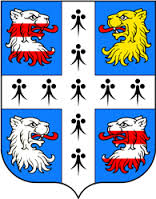 МЕСТНАЯ АДМИНИСТРАЦИЯМУНИЦИПАЛЬНОГО ОБРАЗОВАНИЯ НИЗИНСКОЕ СЕЛЬСКОЕ ПОСЕЛЕНИЕМУНИЦИПАЛЬНОГО ОБРАЗОВАНИЯЛОМОНОСОВСКИЙ МУНИЦИПАЛЬНЫЙ РАЙОН ЛЕНИНГРАДСКОЙ ОБЛАСТИПОСТАНОВЛЕНИЕот 29.10.2018 г.                                                                                      № 372В соответствии со статьями 265, 269.2 Бюджетного кодекса Российской Федерации, руководствуясь Уставом муниципального образования Низинское сельского поселения муниципального образования Ломоносовский муниципальный район Ленинградской области, местная администрация МО Низинское сельское поселение ПОСТАНОВЛЯЕТУтвердить Порядок осуществления внутреннего муниципального финансового контроля в муниципальном образовании Низинское сельское поселение муниципального образования Ломоносовский муниципальный  район Ленинградской области согласно приложению к настоящему постановлению.Постановление местной администрации МО Низинское сельское поселение от 10.02.2016 г. № 24 считать утратившим силу с 01 ноября 2018 г.Настоящее Постановление подлежит размещению на официальном сайте  МО и    опубликованию  в печатном издании в соответствии  с Уставом МО Низинское сельское поселение.Настоящее постановление  вступает в силу с 01 ноября 2018 года.Контроль исполнения настоящего постановления  оставляю за собой.Глава местной администрацииМО Низинское сельское поселение 	Е.В. КлухинаПриложение 1к постановлению администрацииМО Низинское сельское поселениеМО Ломоносовский муниципальный районЛенинградской областиот 29.10.2018  года № 372ПОРЯДОК ОСУЩЕСТВЛЕНИЯ ВНУТРЕННЕГО МУНИЦИПАЛЬНОГО ФИНАНСОВОГО КОНТРОЛЯ В МУНИЦИПАЛЬНОМ ОБРАЗОВАНИИ НИЗИНСКОЕ СЕЛЬСКОЕ ПОСЕЛЕНИЕ МУНИЦИПАЛЬНОГО ОБРАЗОВАНИЯ ЛОМОНОСОВСКИЙ МУНИЦИПАЛЬНЫЙ РАЙОН ЛЕНИНГРАДСКОЙ ОБЛАСТИ Общие положения1.1. Настоящий Порядок определяет правила осуществления местной администрацией муниципального образования Низинское сельское поселение муниципального образования Ломоносовский муниципальный  район Ленинградской области (далее – местная администрация) полномочий по внутреннему муниципальному финансовому контролю в целях обеспечения соблюдения бюджетного законодательства Российской Федерации и иных нормативных правовых актов, регулирующих бюджетные правоотношения.1.2. Осуществление внутреннего муниципального финансового контроля в сфере бюджетных правоотношений осуществляется в соответствии с:статьёй 265, 269.2 Бюджетного кодекса Российской Федерации (далее – БК РФ);Кодексом Российской Федерации об административных правонарушениях;иными нормативными правовыми актами Российской Федерации, регулирующими правоотношения в сфере внутреннего муниципального финансового контроля.Органы, определённые в части 3 статьи 265 Бюджетного кодекса Российской Федерации, осуществляющие внутренний муниципальный финансовый контроль – структурное подразделение Местной администрации МО Низинское сельское поселение, функции и полномочия которых определяются муниципальным правовым актом. Органом внутреннего муниципального финансового контроля в МО Низинское сельское поселение является отдел учета и отчетности Местной администрации МО Низинское сельское поселение.1.3.Должностными лицами органа внутреннего муниципального финансового контроля, осуществляющими внутренний муниципальный финансовый контроль являются:а) начальник отдела учета и отчетности – главный бухгалтер Местной Администрации; б) муниципальные служащие отдела учета и отчетности, уполномоченные на участие в проведении контрольных мероприятий в соответствии с распоряжением главы Местной Администрации.1.4. Внутренний муниципальный финансовый контроль в сфере бюджетных правоотношений является контрольной деятельностью органов муниципального финансового контроля (далее – орган внутреннего муниципального финансового контроля).Внутренний муниципальный финансовый контроль осуществляется в виде предварительного и последующего контроля. Предварительный контроль осуществляется в целях предупреждения и пресечения бюджетных нарушений в процессе исполнения бюджета МО Низинское сельское поселение. Последующий контроль осуществляется по результатам исполнения бюджета МО Низинское сельское поселение в целях установления законности их исполнения, достоверности учета и отчетности.1.5. Деятельность по осуществлению внутреннего муниципального финансового контроля (далее – контрольная деятельность) основывается на принципах законности, объективности, эффективности, независимости, профессиональной компетентности, гласности.1.6. Орган внутреннего муниципального финансового контроля осуществляет:- бюджетные полномочия – анализ осуществления главным администратором бюджетных средств (Местной администрацией МО Низинское сельское поселение) внутреннего финансового контроля и внутреннего финансового аудита.- внутренний муниципальный финансовый контроль:- за соблюдением бюджетного законодательства Российской Федерации и иных нормативных правовых актов, регулирующих бюджетные правоотношения в муниципальном образовании;- за полнотой и достоверностью отчётности о реализации муниципальных программ;- в отношении финансово-хозяйственной деятельности органов местного самоуправления, муниципальных учреждений и предприятий.- за сохранностью муниципального имущества, находящегося в оперативном управлении органов местного самоуправления, муниципальных учреждений и предприятий. 1.7. Орган внутреннего муниципального финансового контроля осуществляет контроль за использованием средств местного бюджета, а также предоставленных межбюджетных трансфертов, контроль осуществляется также в отношении главных распорядителей и получателей средств местного бюджета.1.8. Непредставление или несвоевременное представление объектами контроля в орган внутреннего муниципального финансового контроля по их запросам информации, документов и материалов, необходимых для осуществления контрольной деятельности, а равно их представление не в полном объеме или представление недостоверных информации, документов и материалов влечет за собой ответственность, предусмотренную действующим законодательтвом.1.9. Внутренний муниципальный финансовый контроль осуществляется методами, определёнными в статье 267.1. БК РФ.1.10. Контрольная деятельность подразделяется на плановую и внеплановую. Плановая контрольная деятельность осуществляется в соответствии с планомВнеплановая контрольная деятельность осуществляется на основании поручений Главы муниципального образования, главы Местной администрации, мотивированных обращений правоохранительных органов, органов внешнего финансового контроля.1.11. Контрольные мероприятия осуществляются должностными лицами отдела учета и отчетности Местной администрации МО Низинское сельское поселение.1.12. Должностные лица органа внутреннего муниципального финансового контроля должны принимать меры по предотвращению конфликта интересов при подготовке и проведении контрольных мероприятий.1.13. Должностное лицо органа внутреннего муниципального финансового контроля имеет право запрашивать и получать на основании мотивированного запроса, в том числе в письменной форме документы и информацию, необходимые для проведения контрольного мероприятия;1.14. Должностные лица органа внутреннего муниципального финансового контроля несут ответственность, предусмотренную законодательством Российской Федерации, за неисполнение или ненадлежащее исполнение своих должностных обязанностей.II. Контрольная деятельности2.1. Периодичность проведения контрольных мероприятий (ревизий муниципального имущества, проверок) –не реже одного раза в три года. III. Исполнение контрольных мероприятий3.1. Контрольное мероприятие – ревизия, проверка, обследование проводится на основании распоряжения главы Местной Администрации о его назначении, в котором указывается наименование объекта контроля, проверяемый период, тема контрольного мероприятия, основание проведения контрольного мероприятия, методы контрольного мероприятия, срок проведения контрольного мероприятия (с учётом подготовки акта контрольного мероприятия). 3.2. Сроки проведения контрольного мероприятия (ревизии, проверки) и состав ревизионной группы назначаются с учетом объема предстоящих работ, вытекающих из конкретных задач каждого контрольного мероприятия, и особенностей объекта проверки. Предельный срок проведения контрольного мероприятия не может превышать 45 рабочих дней, включая оформление акта.3.4. Должностные лица, указанные в пункте 1.3 раздела 1 настоящего Порядка, обеспечивают контроль за ходом реализации результатов контрольных мероприятий, своевременностью и полнотой устранения объектом контроля выявленных нарушений.IV. Результаты проведения внутреннего финансового контроля4.1. Результаты проведения предварительного и текущего контроля оформляются в виде служебных записок на имя Главы местной администрации, к которым могут прилагаться перечень мероприятий по устранению недостатков и нарушений, если таковые были выявлены, а также рекомендации по недопущению ошибок. После проведения плановой (внеплановой) проверки орган внутреннего муниципального финансового контроля анализирует ее результаты и составляет Акт проверки, который представляется для утверждения Главе местной администрации. Лица, допустившие возникновение нарушений (ошибок, недостатков, искажений) представляют органу внутреннего муниципального финансового контроля письменные объяснения по нарушениям. Полученные объяснения прикладываются к Акту проверки. Выносятся дисциплинарные взыскания или принимаются меры для устранения нарушения. Об утверждении Порядка осуществления внутреннего муниципального финансового контроля в муниципальном образовании Низинское сельское поселение муниципального образования Ломоносовский муниципальный  район Ленинградской области